Your recent request for information is replicated below, together with our response.Please could you provide a breakdown of the number of officers who left Police Scotland before the end of their two-year probation period from 2018 to date?Please could this be provided in a yearly breakdown?The data presented has been extracted from Police Scotland’s System to Co-ordination Personnel and Establishment (SCOPE) database. A typical probationary period for a Constable joining the force is 2 years from their start date. Sometimes, probationary periods can be extended due to circumstances. For the purpose of extracting this data we have provided the number of leavers with less than 2 years’ service who are in the rank of Police Constable or Detective. If you require any further assistance please contact us quoting the reference above.You can request a review of this response within the next 40 working days by email or by letter (Information Management - FOI, Police Scotland, Clyde Gateway, 2 French Street, Dalmarnock, G40 4EH).  Requests must include the reason for your dissatisfaction.If you remain dissatisfied following our review response, you can appeal to the Office of the Scottish Information Commissioner (OSIC) within 6 months - online, by email or by letter (OSIC, Kinburn Castle, Doubledykes Road, St Andrews, KY16 9DS).Following an OSIC appeal, you can appeal to the Court of Session on a point of law only. This response will be added to our Disclosure Log in seven days' time.Every effort has been taken to ensure our response is as accessible as possible. If you require this response to be provided in an alternative format, please let us know.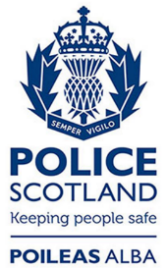 Freedom of Information ResponseOur reference:  FOI 23-2735Responded to:  10th November 2023Division2018/192019/202020/212021/222022/2301/04/2023 to 31/07/2023A 14116696C400030D613331E71037102G5635118J684431K011411L232331N203531P233321Q312465U011010V231410Total534832485627